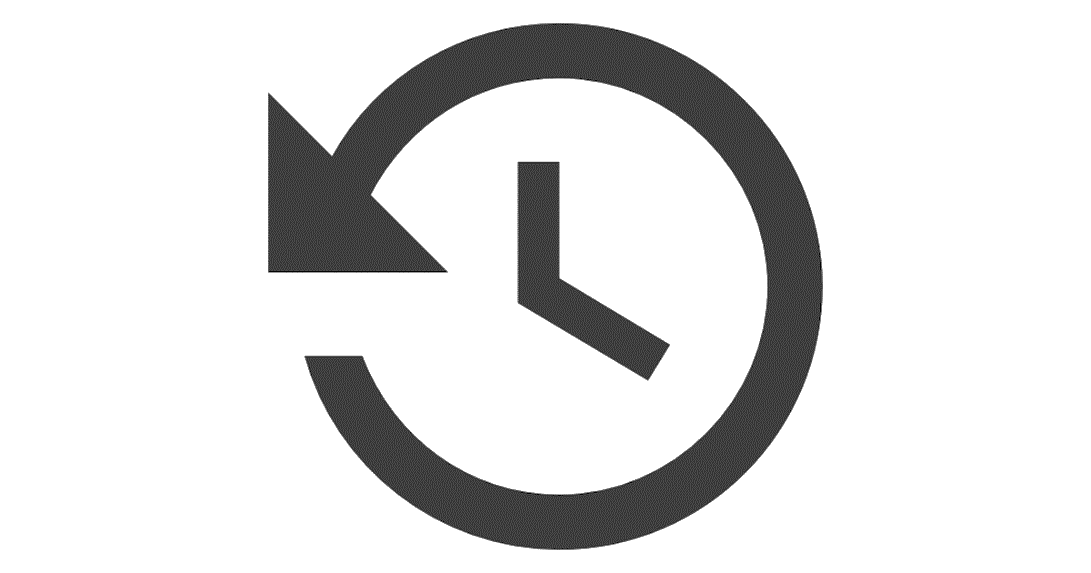 SIRA SİZDE… NESNENESNEYE BİR AD VERİNİZ… NESNE HANGİ MALZEME/LERDEN YAPILMIŞTIR?NESNE TARİH BOYUNCA HANGİ AMAÇ/ AMAÇLARLA KULLANILMIŞTIR?SİZCE BU NESNEYİ KİM, HANGİ AMAÇLA KULLANDI? BU NESNE HANİ ÖZELLİĞİNDEN ÖTÜRÜ İNSANLARIN HAYATINI KOLAYLAŞTIRMIŞTIR?NESNENİN GÜNÜMÜZDE BENZER KULLANIM ALANLARI NELERDİR?BU NESNE SİZCE GELECEKTE NASIL DEĞİŞİMLERE UĞRAYARAK KULLANILACAK?BU NESNEYLE İLGİLİ BAŞKA NE ÖĞRENMEK İSTERSİNİZ? NASIL ÖĞRENİRSİNİZ?NESNENİN GELECEKTE ALACAĞI ŞEKLİ ÇİZİNİZ VE NESNEYİ TANITACAK İFADELERİ YAZINIZ. 